What is the value of the expression?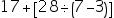  A.11.25 B.18 C.24 D.3.429What is the value of the expression?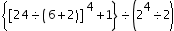 What is the value of the expression?What is the value of the expression? A.21.5 B.10.25 C.5.25 D.1.25What is the value of the expression when a = –6 and b = 5?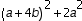 What is the value of the expression when a = –6 and b = 5?What is the value of the expression when a = –6 and b = 5? A.–1061 B.124 C.268 D.–311Which equation is true?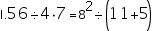 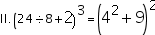 Which equation is true?Which equation is true? A.I only B.II only C.I and II D.Neither I nor IIWhich inequality is true when a = 5?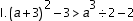 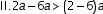  A.I and II B.I only C.II only D.Neither I nor II